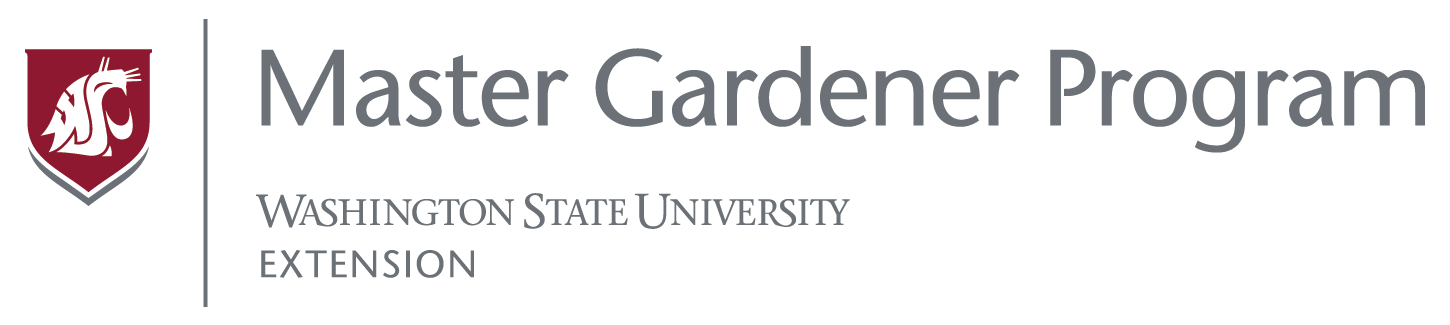 2016 “Saturdays in the Garden” ScheduleHeld at Woodcock Garden (2711 Woodcock Road, Sequim)DateTimeLecture SubjectPresenterJune 49am-12pmGrowing and Preserving BerriesJeanette Stehr-Green, Master Gardener and Betsy Wharton, Food PreservationistJune 1810-11amLasagna GardeningAnn Murakami, Master GardenerJuly 99am-12pmSummer Orchard MaintenanceMaster Gardeners and Olympic Orchard SocietyJuly 2310-11amVermicompostingJudy Mann, Master GardenerAugust 2010-11amThyme in the Landscape, Garden, and KitchenSally Tysver, Master GardenerSeptember 1010am-2pmWoodcock Garden FestivalHosted by Clallam County Master GardenersSeptember 2410-11amFall and Winter Ornamental ContainersLorrie Hamilton, Master Gardener Program Coordinator